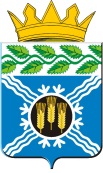 КЕМЕРОВСКАЯ ОБЛАСТЬ-КУЗБАССКРАПИВИНСКИЙ МУНИЦИПАЛЬНЫЙ ОКРУГАДМИНИСТРАЦИЯ КРАПИВИНСКОГО МУНИЦИПАЛЬНОГО ОКРУГАПОСТАНОВЛЕНИЕот «06» декабря 2022г. № 1904пгт. КрапивинскийОб утверждении Программы профилактики рисков причинения вреда (ущерба) охраняемым законом ценностям по муниципальному контролю в области охраны и использования особо охраняемых природных территорий местного значения на 2023 годВ целях реализации Федерального закона от 31 июля 2021 г. № 248-ФЗ «О государственном контроле (надзоре) и муниципальном контроле в Российской Федерации», руководствуясь постановлением Правительства РФ от 25 июня 2021 г. № 990 «Об утверждении Правил разработки и утверждения контрольными (надзорными) органами программы профилактики рисков причинения вреда (ущерба) охраняемым законом ценностям», Уставом Крапивинского муниципального округа Кемеровской области – Кузбасса:1. Утвердить Программу профилактики рисков причинения вреда (ущерба) охраняемым законом ценностям по муниципальному контролю в области охраны и использования особо охраняемых природных территорий местного значения на 2023 год, согласно приложению №1 к настоящему постановлению.2. Постановление администрации Крапивинского муниципального округа от 09.12.2021 № 1708 «Об утверждении Программы профилактики рисков причинения вреда (ущерба) охраняемым законом ценностям по муниципальному контролю в области охраны и использования особо охраняемых природных территорий местного значения на 2022 год» признать утратившим силу.3. Организационному отделу администрации Крапивинского муниципального округа (Салтымакова И.Н.) обнародовать настоящее постановление на информационном стенде администрации Крапивинского муниципального округа, а также на стендах, размещенных в зданиях территориальных отделов, входящих в состав муниципального казенного учреждения «Территориальное управление администрации Крапивинского муниципального округа», в соответствии с частью 2 статьи 59 Устава Крапивинского муниципального округа Кемеровской области – Кузбасса, и разместить на официальном сайте администрации Крапивинского муниципального округа в информационно-телекоммуникационной сети "Интернет".3. Настоящее постановление вступает в силу после его официального обнародования, но не ранее 01.01.2023, и распространяет свое действие на правоотношения, возникшие с 01.01.2023 по 31.12.2023.4. Контроль за исполнением, размещением на официальном сайте и обнародованием на информационном стенде настоящего постановления возложить на заместителя главы Крапивинского муниципального округа А.А.Реванченко.Исп. Ковалевский Олег Витальевич8(38446)21-170Приложение №1к постановлению администрацииКрапивинского муниципального округа                                                                                         от ____________г. № _______Программа профилактики рисков причинения вреда (ущерба) охраняемым законом ценностям при осуществлении муниципального контроля в области охраны и использования особо охраняемых природных территорий местного значения в границах муниципального округа на 2023 годI. Общие положения. 1. Настоящая программа разработана в соответствии с Федеральным закон от 14.03.1995 № 33 «Об особо охраняемых природных территориях», Федеральным законом от 31 июля 2020 года № 248-ФЗ «О государственном контроле (надзоре) и муниципальном контроле в Российской Федерации», Постановлением Правительства РФ от 25.06.2021 № 990 «Об утверждении Правил разработки и утверждения контрольными (надзорными) органами программы профилактики рисков причинения вреда (ущерба) охраняемым законом ценностям» и предусматривает комплекс мероприятий по профилактике рисков причинения вреда (ущерба) охраняемым законом ценностям при осуществлении муниципального контроля в области охраны и использования особо охраняемых природных территорий местного значения в границах Крапивинского муниципального округа.	2. Реализация профилактических мероприятий осуществляется отделом экологии и лесного контроля администрации Крапивинского муниципального округа (далее – контрольный орган) в рамках осуществления муниципального контроля в области охраны и использования особо охраняемых природных территорий местного значения. От имени контрольного органа профилактические мероприятия осуществляют следующие должностные лица и инспекторы:1) начальник отдела сельского хозяйства, экологии и лесоустройства администрации Крапивинского муниципального округа (далее – руководитель контрольного органа);2) заместитель начальника отдела сельского хозяйства, экологии и лесоустройства администрации Крапивинского муниципального округа (далее – должностное лицо контрольного органа);	3. Профилактические мероприятия проводятся с учетом индикаторов риска, установленных Положением об осуществлении муниципального контроля в области охраны и использования особо охраняемых природных территорий местного значения в границах муниципального округа.4. Контрольный орган может проводить профилактические мероприятия, не предусмотренные настоящей программой профилактики.5. Программа профилактики действует в течение одного календарного года.II. Анализ текущего состояния осуществления муниципального контроля в области охраны и использования особо охраняемых природных территорий местного значения, описание текущего развития профилактической деятельности контрольного органа, характеристика проблем, на решение которых направлена программа профилактики. 1. Предметом муниципального контроля в области охраны и использования особо охраняемых природных территорий местного значения является соблюдение юридическими лицами, индивидуальными предпринимателями и гражданами на особо охраняемых природных территориях местного значения, расположенных на земельных участках, находящихся в муниципальной собственности Крапивинского муниципального округа, обязательных требований, установленных Федеральным законом от 14.03.1995 № 33-ФЗ «Об особо охраняемых природных территориях», другими федеральными законами и принимаемыми в соответствии с ними иными нормативными правовыми актами Российской Федерации, нормативными правовыми актами Кемеровской области - Кузбасса в области охраны и использования особо охраняемых природных территорий, касающихся:- режима особо охраняемой природной территории;- особого правового режима использования земельных участков, водных объектов, природных ресурсов и иных объектов недвижимости, расположенных в границах особо охраняемых природных территорий;- режима охранных зон особо охраняемых природных территорий.	2. Описание текущего развития профилактической деятельности контрольного органа:	 	1) на официальном сайте администрации муниципального округа в информационной телекоммуникационной сети «Интернет» (далее – сайт) в разделе «Муниципальный контроль» размещен актуальный перечень нормативно – правовых актов, требования которых обязательны к исполнению;  	2) в ходе рассмотрения обращений по вопросам, связанным с охраной и использованием особо охраняемых природных территорий, разъясняются обязательные требования законодательства, а также права и обязанности субъектов контроля и должностных лиц при проведении проверок; 	3) при наличии у контрольного органа сведений о готовящихся нарушениях или о признаках нарушений обязательных требований, требований, установленных муниципальными правовыми актами, полученных в ходе реализации мероприятий по контролю, осуществляемых без взаимодействия с контролируемыми лицами, либо содержащихся в поступивших обращениях и заявлениях, информации от органов государственной власти, органов местного самоуправления, из средств массовой информации в случаях, если отсутствуют подтвержденные данные о том, что нарушение обязательных требований, требований, установленных муниципальными правовыми актами, причинило вред охраняемым законом ценностям либо создало угрозу указанных последствий, контрольный орган объявляет контролируемому лицу предостережение о недопустимости нарушения обязательных требований, требований, установленных муниципальными правовыми актами, и предлагает принять меры по обеспечению соблюдения обязательных требований, требований, установленных муниципальными правовыми актами, и уведомить контрольный орган об этом в установленный в таком предостережении срок. 	3. Программа профилактики направлена на предупреждение нарушений обязательных требований в сфере охраны и использования особо охраняемых природных территорий местного значения в границах Крапивинского муниципального округа.III. Цели и задачи реализации программы профилактики.1. Профилактика рисков причинения вреда (ущерба) охраняемым законом ценностям направлена на достижение следующих основных целей:1) стимулирование добросовестного соблюдения обязательных требований всеми контролируемыми лицами;2) устранение условий, причин и факторов, способных привести к нарушениям обязательных требований и (или) причинению вреда (ущерба) охраняемым законом ценностям;3) создание условий для доведения обязательных требований до контролируемых лиц, повышение информированности о способах их соблюдения.2. Для достижения указанных целей необходимо выполнение следующих задач:1) выявление и оценка объектов контроля, наиболее подверженных риску нарушения обязательных требований и (или) причинению вреда (ущерба) охраняемым законом ценностям;2) выявление причин, порождающих нарушения, и условий, способствующих их совершению или облегчающих их совершение;3) повышение уровня правовой грамотности и развитие правосознания контролируемых лиц; 	4) совершенствование механизмов эффективного взаимодействия контрольного органа с контролируемыми лицами по вопросам профилактики нарушений.IV. Перечень профилактических мероприятий, сроки (периодичность) их проведенияКонтрольный орган проводит следующие профилактические мероприятия:Ответственным за реализацию информирования по вопросам соблюдения обязательных требований, в том числе посредством размещения на сайте текстов нормативных правовых актов, регулирующих осуществление муниципального контроля в области охраны и использования особо охраняемых природных территорий местного значения, сведений об изменениях, внесенных в нормативные правовые акты, регулирующие осуществление муниципального контроля в области охраны и использования особо охраняемых природных территорий местного значения, о сроках и порядке их вступления в силу, перечня нормативных правовых актов с указанием структурных единиц этих актов, содержащих обязательные требования, оценка соблюдения которых является предметом муниципального контроля в области охраны и использования особо охраняемых природных территорий местного значения, а также информации о мерах ответственности, применяемых при нарушении обязательных требований, с текстами в действующей редакции, утвержденных проверочных листах, перечня индикаторов риска нарушения обязательных требований, исчерпывающего перечня сведений, которые могут запрашиваться контрольным органом у контролируемого лица, сведений о способах получения консультаций по вопросам соблюдения обязательных требований, сведений о порядке обжалования решений контрольного органа, действий (бездействия) его должностных лиц, докладов о муниципальном контроле, является отдел сельского хозяйства, экологии и лесоустройства администрации Крапивинского муниципального округа.Информирование осуществляется по вопросам соблюдения обязательных требований посредством размещения соответствующих сведений на официальном сайте Администрации в специальном разделе, посвященном контрольной деятельности, в средствах массовой информации, через личные кабинеты контролируемых лиц в государственных информационных системах (при их наличии) и в иных формах.2. Обобщение правоприменительной практики осуществляется уполномоченным должностным лицом, которое готовит доклад, содержащий результаты обобщения правоприменительной практики по осуществлению муниципального контроля в области охраны и использования особо охраняемых природных территорий местного значения, который утверждается главой Крапивинского муниципального округа и размещается в срок до 1 июля года, следующего за отчетным годом, на официальном сайте администрации Крапивинского муниципального округа в информационно-телекоммуникационной сети Интернет.3. В случае наличия у контрольного органа сведений о готовящихся нарушениях обязательных требований или признаках нарушений обязательных требований и (или) в случае отсутствия подтвержденных данных о том, что нарушение обязательных требований причинило вред (ущерб) охраняемым законом ценностям либо создало угрозу причинения вреда (ущерба) охраняемым законом ценностям, контрольный орган объявляет контролируемому лицу предостережение о недопустимости нарушения обязательных требований и предлагает принять меры по обеспечению соблюдения обязательных требований. 	Предостережение объявляется руководителем контрольного органа по типовой форме, утвержденной федеральным органом исполнительной власти, осуществляющим функции по выработке государственной политики и нормативно-правовому регулированию в области государственного контроля (надзора) и муниципального контроля, на основании мотивированного представления должностного лица контрольного органа, инспектора по результатам наблюдения за соблюдением обязательных требований, выездных обследований, рассмотрения обращений (заявлений) граждан и организаций, содержащих сведения о причинении вреда (ущерба) или об угрозе причинения вреда (ущерба) охраняемым законом ценностям, при отсутствии подтверждения достоверности сведений о причинении вреда (ущерба) или об угрозе причинения вреда (ущерба) охраняемым законом ценностям, а также при невозможности определения параметров деятельности контролируемого лица, соответствие которым или отклонение от которых согласно утвержденным индикаторам риска нарушения обязательных требований является основанием для проведения контрольного мероприятия.4. Консультирование осуществляется должностным лицом контрольного органа, инспектором в порядке, установленном Федеральным законом от 31 июля 2020 года № 248-ФЗ «О государственном контроле (надзоре) и муниципальном контроле в Российской Федерации», Положением о муниципальном контроле в области охраны и использования особо охраняемых природных территорий местного значения, утвержденным решением Совета народных депутатов Крапивинского муниципального округа, по телефону, посредством видео-конференц-связи, на личном приеме, в ходе проведения профилактического или контрольного мероприятия в виде разъяснений по вопросам:1) порядок осуществления муниципального контроля в области охраны и использования особо охраняемых природных территорий местного значения;2) индикаторы риска при осуществлении муниципального контроля в области охраны и использования особо охраняемых природных территорий местного значения;3) порядок проведения контрольных мероприятий;4) порядок проведения профилактических мероприятий;5) порядок обжалования решений контрольного органа. Консультирование в письменной форме осуществляется должностным лицом, уполномоченным осуществлять муниципальный контроль в области охраны и использования особо охраняемых природных территорий местного значения, в следующих случаях:1) контролируемым лицом представлен письменный запрос о представлении письменного ответа по вопросам консультирования;2) за время консультирования предоставить ответ на поставленные вопросы невозможно;3) ответ на поставленные вопросы требует дополнительного запроса сведений.При осуществлении консультирования должностное лицо, уполномоченное осуществлять муниципальный контроль в области охраны и использования особо охраняемых природных территорий местного значения, обязано соблюдать конфиденциальность информации, доступ к которой ограничен в соответствии с законодательством Российской Федерации.В ходе консультирования не может предоставляться информация, содержащая оценку конкретного контрольного мероприятия, решений и (или) действий должностных лиц, уполномоченных осуществлять муниципальный контроль в области охраны и использования особо охраняемых природных территорий местного значения, иных участников контрольного мероприятия, а также результаты проведенных в рамках контрольного мероприятия экспертизы, испытаний.Информация, ставшая известной должностному лицу, уполномоченному осуществлять муниципальный контроль в области охраны и использования особо охраняемых природных территорий местного значения, в ходе консультирования, не может использоваться администрацией Крапивинского муниципального округа в целях оценки контролируемого лица по вопросам соблюдения обязательных требований.Должностными лицами, уполномоченными осуществлять муниципальный контроль в области охраны и использования особо охраняемых природных территорий местного значения, ведется журнал учета консультирований.В случае поступления пяти и более однотипных обращений контролируемых лиц и их представителей консультирование осуществляется посредством размещения на официальном сайте Администрации письменного разъяснения.5. Профилактический визит проводится в форме профилактической беседы по месту осуществления деятельности контролируемого лица либо путем использования видео-конференц-связи.В ходе профилактического визита контролируемое лицо информируется об обязательных требованиях, предъявляемых к его деятельности либо к принадлежащим ему объектам контроля, их соответствии критериям риска, основаниях и о рекомендуемых способах снижения категории риска, а также о видах, содержании и об интенсивности контрольных мероприятий, проводимых в отношении муниципального имущества, исходя из их отнесения к соответствующей категории риска.При проведении профилактического визита контролируемым лицам не выдаются предписания об устранении нарушений обязательных требований. Разъяснения, полученные контролируемым лицом в ходе профилактического визита, носят рекомендательный характер.О проведении обязательного профилактического визита контролируемое лицо должно быть уведомлено не позднее чем за пять рабочих дней до даты его проведения.Контролируемое лицо вправе отказаться от проведения обязательного профилактического визита, уведомив об этом контрольный (надзорный) орган не позднее чем за три рабочих дня до даты его проведения.V. Показатели результативности и эффективности программы профилактики. 	1. Показателями результативности и эффективности программы профилактики является: 	1) информированность контролируемых лиц по вопросам соблюдения обязательных требований; 2) понятность и доступность обязательных требований; 3) информированность контролируемых лиц о порядке осуществления муниципального контроля в области охраны и использования особо охраняемых природных территорий местного значения, об индикаторах риска при осуществлении муниципального контроля в области охраны и использования особо охраняемых природных территорий местного значения, о порядке проведения контрольных и профилактических мероприятий, о порядке обжалования решений контрольного органа. Лист согласованияк Постановлению № _____ от ____ _______2022 г.Об утверждении Программы профилактики рисков причинения вреда (ущерба) охраняемым законом ценностям по муниципальному контролю в области охраны и использования особо охраняемых природных территорий местного значения на 2023 годЛист рассылкик Постановлению № _____ от ____ _______2022 г.Об утверждении Программы профилактики рисков причинения вреда (ущерба) охраняемым законом ценностям по муниципальному контролю в области охраны и использования особо охраняемых природных территорий местного значения на 2023 годГлаваКрапивинского муниципального округаТ.И. Климина№ п/п Наименование мероприятия Срок исполнения Структурное подразделение, ответственное за реализацию1. ИнформированиеПостоянно Отдел сельского хозяйства, экологии и лесоустройства администрации Крапивинского муниципального округа2.Обобщение правоприменительной практикиДо 1 июля 2023 годаОтдел сельского хозяйства, экологии и лесоустройства администрации Крапивинского муниципального округа3.Объявление предостереженияПостоянно, при наличии основанийОтдел сельского хозяйства, экологии и лесоустройства администрации Крапивинского муниципального округа4.КонсультированиеВ случае обращения контролируемых лицОтдел сельского хозяйства, экологии и лесоустройства администрации Крапивинского муниципального округа5. Профилактический визитI, IV квартал  2023 годаОтдел сельского хозяйства, экологии и лесоустройства администрации Крапивинского муниципального округа№ п/пНаименование показателяВеличина1.Полнота информации, размещенной на официальном сайте контрольного органа в сети «Интернет» 100 %2.Удовлетворенность контролируемых лиц и их представителей консультированием контрольного органа100 % от числа обратившихся3.Количество проведенных профилактических мероприятийне менее 20 мероприятий, проведенных контрольным органомФ.И.О.ДолжностьРосписьРеванченко А.А.Заместитель главы Крапивинского муниципального округаГолошумова Е.А.Начальник юридического отдела администрации Крапивинского муниципального округаШулежко Е.С.Прокуратура Крапивинского районаФ.И.О.ДолжностьРосписьРеванченко А.А.Заместитель главы Крапивинского муниципального округаГолошумова Е.А.Начальник юридического отдела администрации Крапивинского муниципального округа